Howard Vollum American Indian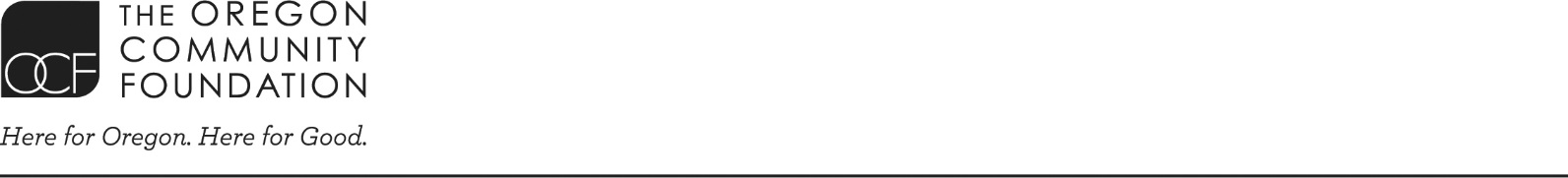 Scholarship ApplicationSchool InformationActivities ChartPlease list below the activities in which you have participated. Start with most recent activities and list in reverse chronological order.  Add or delete rows as needed.  Achievements and Honors ListPlease detail below notable achievements, accomplishments, honors or awards related to academics or leadership. Start with most recent first and list in reverse chronological order.  Add or delete rows as needed.  Demographic InformationPlease check the boxes. Personal StatementsRequirements for SubmissionScholarship InformationHoward Vollum was born in Portland, Oregon, in 1913, and graduated from Reed College in 1936 with a degree in physics. Ten years later he helped found Tektronix. Mr. Vollum was known for his work on the development of the cathode-ray oscilloscope. He and his wife Jean became two of Oregon’s most generous philanthropists, a practice she continued after his death in 1986. She was named Oregon’s Donor of the Year in 1999, receiving the Silver Bowl Award from Oregon Governor John Kitzhaber. She died in 2007, after a long, active, generous life.Jean Vollum established the Howard Vollum Scholarship in 1992, in memory of her husband. Scholarships are awarded to American Indian residents of Clackamas, Multnomah, or Washington counties in Oregon, or Clark County in Washington, for use in the pursuit of an undergraduate degree in science, computer science, engineering or mathematics. Prior recipients also may be eligible for scholarships for graduate work.The advisory committee for the fund seeks students with a demonstrated commitment to the American Indian community.Eligibility RequirementsFor American Indian students. Must be a resident of Clackamas, Multnomah or Washington counties in Oregon, or Clark County, Washington. Planning to major or majoring in science, computer science, engineering or mathematics, focused on a career as a professional (or a teacher) in these fields.For American Indian students. Must be a resident of Clackamas, Multnomah or Washington counties in Oregon, or Clark County, Washington. Planning to major or majoring in science, computer science, engineering or mathematics, focused on a career as a professional (or a teacher) in these fields.For American Indian students. Must be a resident of Clackamas, Multnomah or Washington counties in Oregon, or Clark County, Washington. Planning to major or majoring in science, computer science, engineering or mathematics, focused on a career as a professional (or a teacher) in these fields.Award InformationAward amount varies. Renewal is possible for up to five years of undergraduate study, but applicants must apply and compete. Award amount varies. Renewal is possible for up to five years of undergraduate study, but applicants must apply and compete. Award amount varies. Renewal is possible for up to five years of undergraduate study, but applicants must apply and compete. Due Date for ApplicationMarch 1Today’s DateStudent NameLast NameLast NameLast NameLast NameFirst NameFirst NameFirst NameMiddle InitialStudent NameTribal AffiliationTribal AffiliationTribal AffiliationCounty of ResidenceCounty of ResidenceStudent Mailing AddressStudent Mailing AddressStudent Email AddressStudent Email AddressStudent Home PhoneStudent Home PhoneStudent Cell Phone Student Cell Phone Name and City/State of High School AttendedName and City/State of High School AttendedCollege, University, or Educational Program You Plan to AttendCollege, University, or Educational Program You Plan to AttendMailing Address of InstitutionMailing Address of InstitutionIntended MajorIntended MajorIntended Profession or CareerIntended Profession or CareerStudent ID (at college), if knownStudent ID (at college), if knownYear in College Next Year (freshman, sophomore, etc.)Estimated Cost of Attendance Next Year (tuition, fees, books, housing, etc.)Type of ActivityType of ActivityDates From-ToTime SpentTime SpentResponsibilities / AccomplishmentsType of ActivityType of ActivityDates From-ToHours per Month or WeekTotal 
HoursResponsibilities / AccomplishmentsSchool/Family/Community Activities:School/Family/Community Activities:School/Family/Community Activities:School/Family/Community Activities:School/Family/Community Activities:School/Family/Community Activities:(1)(2)(3)Volunteer Service:Volunteer Service:Volunteer Service:Volunteer Service:Volunteer Service:Volunteer Service:(1)(2)(3)Work for Pay:Work for Pay:Work for Pay:Work for Pay:Work for Pay:Work for Pay:(1)(2)(3)DateAchievement / Accomplishment / Honor(1)(2)(3)(4)Date of BirthGender1FemaleMaleTrans Female/Trans WomanTrans Male/Trans Man Non-binary/Genderqueer/Gender non-conformingDifferent Identity: __________________Choose Not to SayFemaleMaleTrans Female/Trans WomanTrans Male/Trans Man Non-binary/Genderqueer/Gender non-conformingDifferent Identity: __________________Choose Not to SayEthnicity1Choose more than one, if applicable.WhiteHispanicAsianAmerican Indian or Alaska NativeChoose more than one, if applicable.WhiteHispanicAsianAmerican Indian or Alaska NativeChoose more than one, if applicable.WhiteHispanicAsianAmerican Indian or Alaska NativeBlack or African-AmericanNative Hawaiian or Pacific IslanderOtherChoose Not to SayFamily Education History1Highest school your father completedElementary SchoolMiddle SchoolHigh SchoolCollege or BeyondDon’t KnowHighest school your father completedElementary SchoolMiddle SchoolHigh SchoolCollege or BeyondDon’t KnowHighest school your father completedElementary SchoolMiddle SchoolHigh SchoolCollege or BeyondDon’t KnowHighest school your mother completedElementary SchoolMiddle SchoolHigh SchoolCollege or BeyondDon’t KnowOn a separate sheet of paper, please write five short essays addressing the following topics. Identify your essays by number or begin each with the essay topic, so that we know which essay is connected with each topic. The essays must be a maximum of 150 words each, in 10- to 12-point Times New Roman font.What are your specific educational plans and career goals and why? What inspires you to achieve them? What have you done for your family or community that you care about the most and why? Describe a personal accomplishment and the strengths and skills you used to achieve it.Describe a significant change or experience that has occurred in your life. How did you respond and what did you learn about yourself? How do you view your cultural heritage and its importance to you?A complete application packet must include the following, please check the box to confirm you have included each piece.A complete application packet must include the following, please check the box to confirm you have included each piece.Complete Application formPersonal StatementsUnofficial School Transcript(s) (However, we reserve the right to request Official Transcripts)Certification of tribal enrollment, descendancy or American Indian ancestry is required. Applications will not be considered without it. Please include with this application packet ONE of the following: a copy of your tribal enrollment card ORa Johnson O’Malley student eligibility form ORa letter from your tribe stating blood quantum and/or enrollment number of parent or grandparent or other descendancy paperworkBy signing this form, I, the applicant, certify the accuracy of the information I have provided. 
Also, I authorize (1) OCF to share this information with scholarship staff, donors and selection committee members and (2) OCF or scholarship selection committee members to contact school officials for additional information, if needed.By signing this form, I, the applicant, certify the accuracy of the information I have provided. 
Also, I authorize (1) OCF to share this information with scholarship staff, donors and selection committee members and (2) OCF or scholarship selection committee members to contact school officials for additional information, if needed.Applicant Signature and Date Publicity release: If selected to receive a scholarship, I give permission for a publicity release. Publicity release: If selected to receive a scholarship, I give permission for a publicity release.Please Submit Application Packet to:Oleya PearsallThe Oregon Community Foundation1221 SW Yamhill St. Ste. 100Portland, OR 97205503.552.3515opearsall@oregoncf.org